Vancouver, Whistler, VictoriaDuración: 5 días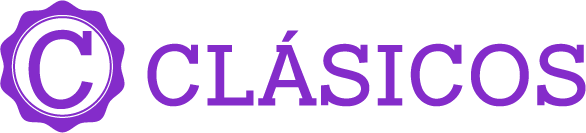 Llegadas: Diarias, del 16 de octubre 2023 al 14 de mayo 2024Mínimo 2 pasajeros. Servicios compartidos.Día 1.- VancouverTraslado de llegada y entrega de documentación. Alojamiento.Día 2.- VancouverTour de Ciudad de Vancouver (incluido).  Comenzamos el tour por Yaletown, para pasar al exótico Chinatown, el más grande de Canadá. A pocos minutos de allí, llegamos al barrio más antiguo de la ciudad, el entrañable Gastown, con un original reloj de vapor y las pequeñas tiendas, galerías y restaurantes de primera categoría. La terminal de cruceros a Alaska, Canadá Place, se ha convertido en un símbolo de la ciudad con su techo blanco en forma de cinco velas. A unos minutos del puerto llegamos a Stanley Park, ofreciéndonos una maravillosa vista de la bahía, de la ciudad y de las Montañas Costeras. Paramos para sacar fotos de unos auténticos tótems indígenas. A la salida del parque podemos observar la playa de English Bay, siguiendo el paseo hasta el Puente Burrard.  Entraremos a Granville Island con su artesanía local y el ambiente marinero en el pequeño puerto deportivo. Por la tarde se recomienda de manera opcional el Tour de Norte de Vancouver (opcional incluido en el Travel Shop Pack), visitando Capilano Suspensión Bridge y Grouse Mountain. Alojamiento.Día 3.- Vancouver – Victoria – Vancouver Tour de Victoria (incluido). El día empieza con un cómodo viaje de 1.5 horas en el ferry (incluido) que nos trasladará a la Isla de Vancouver. Navegaremos entre un archipiélago con pequeñas comunidades, casas de campo, y si tenemos suerte ballenas grises, orcas y focas cerca de nuestra embarcación.  Ya en la isla, nuestra primera visita será a los hermosa Jardines Butchart (incluido), los jardines más famosos de América por su variedad increíble de flores y árboles. Continuaremos hacia el centro de la ciudad, donde tendremos tiempo libre para poder caminar las calles de Victoria. El Hotel Fairmont Empress, frente a la bahía, es el edificio más fotografiado en Victoria, y no hay que olvidar el paseo por Government Street con tiendas originales mostrando sus productos de origen británico.  Al final de la tarde regreso a Vancouver via ferry (incluido). Posibilidad de volver en un vuelo panorámico en hidroavión a Vancouver (opcional incluido en el Travel Shop Pack), en tan solo 35 minutos. Alojamiento.Día 4.- Vancouver – Whistler – VancouverTour de Whistler (incluido). Saliendo de Vancouver nos adentraremos en una de las carreteras más reconocidas por su espectacularidad:  Sea to Sky Highway. Haremos la primera parada en las imponentes cascadas Shannon, que, con sus 333 m de caída, son el último escalafón que las gélidas aguas recorren antes de caer al mar. Pasando por el pueblo de Squamish se levanta majestuoso el monolito de granito más alto de Canadá, el Stawamus Chief, mejor conocido como “The Chief” de 700 m de altura. Llegamos a la Villa de Whistler la cual cuenta con infinidad de tiendas y restaurantes que son un deleite para el viajero que busca el recuerdo más adecuado mientras admira el paisaje de Montanas. Tiempo libre para disfrutar de la villa. Por la tarde regreso a Vancouver. Alojamiento.Día 5.- VancouverA la hora indicada traslado al aeropuerto. Fin de nuestros servicios.SE NECESITA PERMISO ETA PARA VISITAR CANADÁIncluye:4 noches de alojamiento en Vancouver en régimen solo alojamientoTraslados de llegada y salida en servicios regulares vehículos con capacidad contralada y previamente sanitizadosVisita de ciudad en servicios regulares con guía de habla hispana en servicios regulares vehículos con capacidad contralada y previamente sanitizadosAsistencia de viaje básica No incluye:Boleto aéreoAlimentos no especificados Todo servicio no descrito en el precio incluyePropinas y gastos personaleseTA de ingreso a CanadáImportante:Debido al impacto del Covid – 19, todos los tours están sujetos a cambios (días de operación, incluidos, pick up, horarios). En caso que algún tour no esté disponible en el momento del viaje, estaremos ofreciendo una alternativa de tour o el reembolso del mismo.Se considera menor de 3 a 12 añosMáximo 2 menores compartiendo con 2 adultos en la ocupación máxima de la habitación El ETA es un permiso electrónico que permite a los Ciudadanos Mexicanos ingresar a Canadá y es obligación de los pasajeros solicitarla antes de viajar NO nos hacemos responsables en caso de olvido. El costo es de $7 CAD por persona y la solicitud se hace rápidamente en línea desde: www.canada.ca/eta (descripción http://www.cic.gc.ca/english/visit/eta-facts-es.asp)Los hoteles están sujetos a cambio según la disponibilidad al momento de la reserva por el tour operador. En ciertas fechas, los hoteles propuestos no están disponibles debido a eventos anuales preestablecidos. En esta situación, se mencionará al momento de la reserva y confirmaremos los hoteles disponibles de la misma categoría de los mencionados.Habitaciones estándar. En caso de preferir habitaciones superiores favor de consultar.No se reembolsará ningún traslado o visita en el caso de no disfrute o de cancelación del mismo.El orden de las actividades puede tener modificacionesAl momento de su registro en el hotel, una tarjeta de crédito le será requerida, esto es con el fin de garantizar que usted se compromete a no dañar la habitación y dejarla en las mismas condiciones que le fue entregada. La Tarjeta de crédito le ayudara también para abrir crédito dentro de las instalaciones del hotel para consumo interno. Manejo de equipaje en el tour máximo de 1 maleta por persona. En caso de equipaje adicional costos extras pueden ser cobrados en destino.  Para poder confirmar los traslados debemos recibir la información completa a más tardar 30 días antes de la salida. Si no recibimos esta información el traslado se perderá sin reembolso.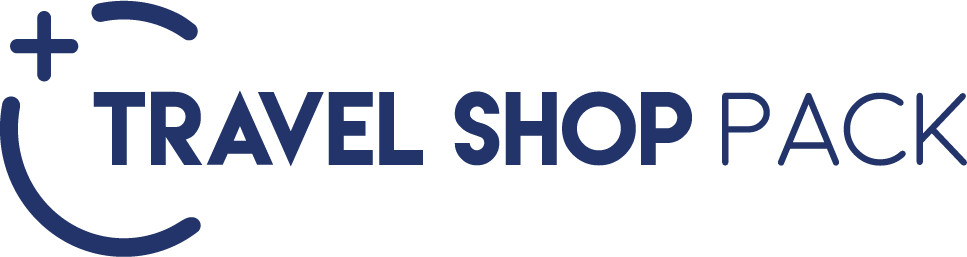 HOTELES PREVISTOS O SIMILARESHOTELES PREVISTOS O SIMILARESHOTELES PREVISTOS O SIMILARESCIUDADHOTELCAT.VANCOUVERPAN PACIFIC HOTELSCHECK IN - 15:00HRS // CHECK OUT- 12:00HRSCHECK IN - 15:00HRS // CHECK OUT- 12:00HRSCHECK IN - 15:00HRS // CHECK OUT- 12:00HRSTARIFA POR PERSONA EN USDTARIFA POR PERSONA EN USDTARIFA POR PERSONA EN USDTARIFA POR PERSONA EN USDTARIFA POR PERSONA EN USDTARIFA POR PERSONA EN USDSOLO SERVICIOS TERRESTRESSOLO SERVICIOS TERRESTRESSOLO SERVICIOS TERRESTRESSOLO SERVICIOS TERRESTRESSOLO SERVICIOS TERRESTRESSOLO SERVICIOS TERRESTRESDBLTPLCPLSGLMNRDELUXE1410128012102280560TARIFA POR PERSONA EN USDTARIFA POR PERSONA EN USDTARIFA POR PERSONA EN USDTARIFA POR PERSONA EN USDTARIFA POR PERSONA EN USDTARIFA POR PERSONA EN USDSERVICIOS TERRESTRES Y AÉREOSSERVICIOS TERRESTRES Y AÉREOSSERVICIOS TERRESTRES Y AÉREOSSERVICIOS TERRESTRES Y AÉREOSSERVICIOS TERRESTRES Y AÉREOSSERVICIOS TERRESTRES Y AÉREOSDBLTPLCPLSGLMNRDELUXE25202390232033901670RUTA AÉREA PROPUESTA CON AIR CANADA SALIENDO DE LA CIUDAD DE MÉXICO: MÉXICO - VANCOUVER - MÉXICOIMPUESTOS (SUJETOS A CONFIRMACIÓN): 350 USD POR PASAJEROLOS VUELOS SUGERIDOS NO INCLUYEN FRANQUICIA DE EQUIPAJE - COSTO APROXIMADO 40 USD POR TRAMO POR PASAJERO.SUPLEMENTO PARA VUELOS DESDE EL INTERIOR DEL PAÍS - CONSULTAR CON SU ASESOR TRAVEL SHOPTARIFAS SUJETAS A DISPONIBILIDAD Y CAMBIO SIN PREVIO AVISO SE CONSIDERA MENOR DE 3 A 12 AÑOSVIGENCIA: 16 DE OCTUBRE 2023 AL 14 DE MAYO 2024CONSULTAR SUPLEMENTOS PARA TEMPORADA ALTATRAVEL SHOP PACK  TRAVEL SHOP PACK  TRAVEL SHOP PACK  TARIFA POR PERSONA EN USDTARIFA POR PERSONA EN USDTARIFA POR PERSONA EN USDINCLUYEADTMNRTOUR NORTE DE VANCOUVER500260REGRESO EN HIDROAVIÓN A VANCOUVER